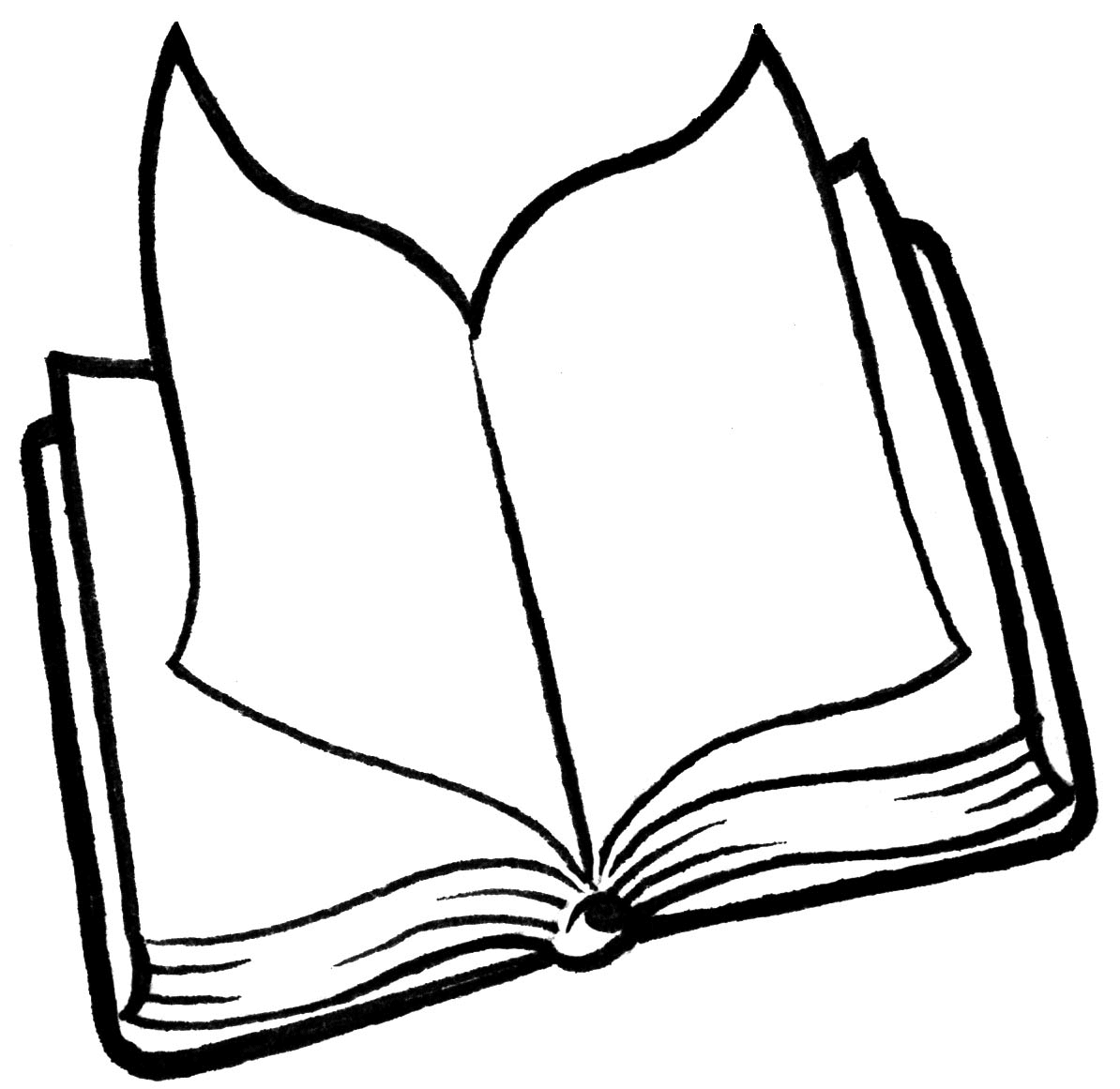 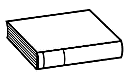 ❶ 	 Lis  le texte.Ils ne m'ont pas cru, m'ont envoyé me coucher, et j'ai été puni. Et c'est  pas moi. Pourtant il est connu, cet homme. C'est lui qui passe dans toutes les maisons pour y faire des saletés. [...]Maintenant maman boude encore un peu mais elle a décidé de changer la tapisserie du salon, elle dit que ça lui changera les idées. Papa a enfin rangé son bureau. Mais je l'sais bien que c'était pas moi.C'était l'autre. Ce type, il rôde sûrement quelque part, à essayer d'embêter un autre enfant.   Et ça, les parents ne le savent pas...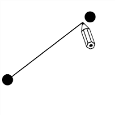 ❷     	 Relie ce qui va ensemble. 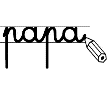 ❸	Ecris ce que tu vois.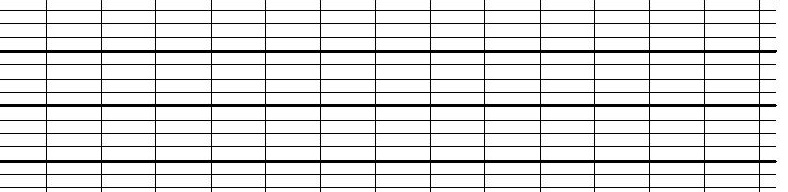 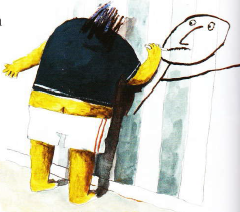 Papa a décidé de changer la tapisserie du salon.Le type a enfin rangé son bureau.Maman a été puni.L’enfantrôde sûrement quelque part.